Fiche étudianteThématique : GastronomieAuteur : VALENCIA Andy Public : Les étudiants professionnels de la gastronomie.Niveau CECR : B2/C1Durée : 4heuresÉtape –DÉCLENCHEUR  Observez la photo et, à l’aide des mots proposés, faites une brève description de ce plat.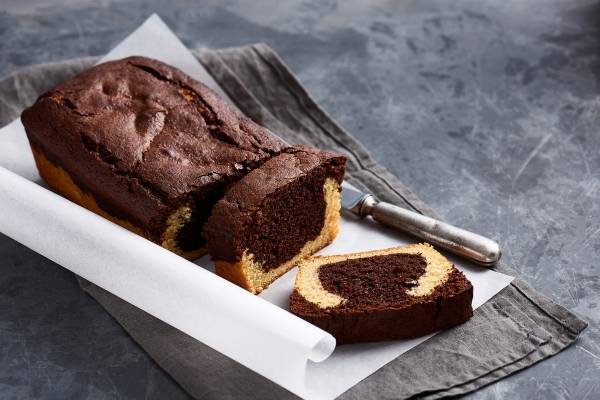 Ingrédients du marbré au chocolat.  Premier visionnement : Le cake marbré au chocolat - Recette de chefActivité 1- Regardez la vidéo pour la première fois et répondez aux questions.a) Cette vidéo présente la préparation du marbré au :         b) Combien d'œufs sont utilisés pour la préparation :      3                   5                                                                                                          c) Combien de grammes de sucre sont nécessaires pour la préparation :  50      250                             Activité 2 – Compléter le tableau suivant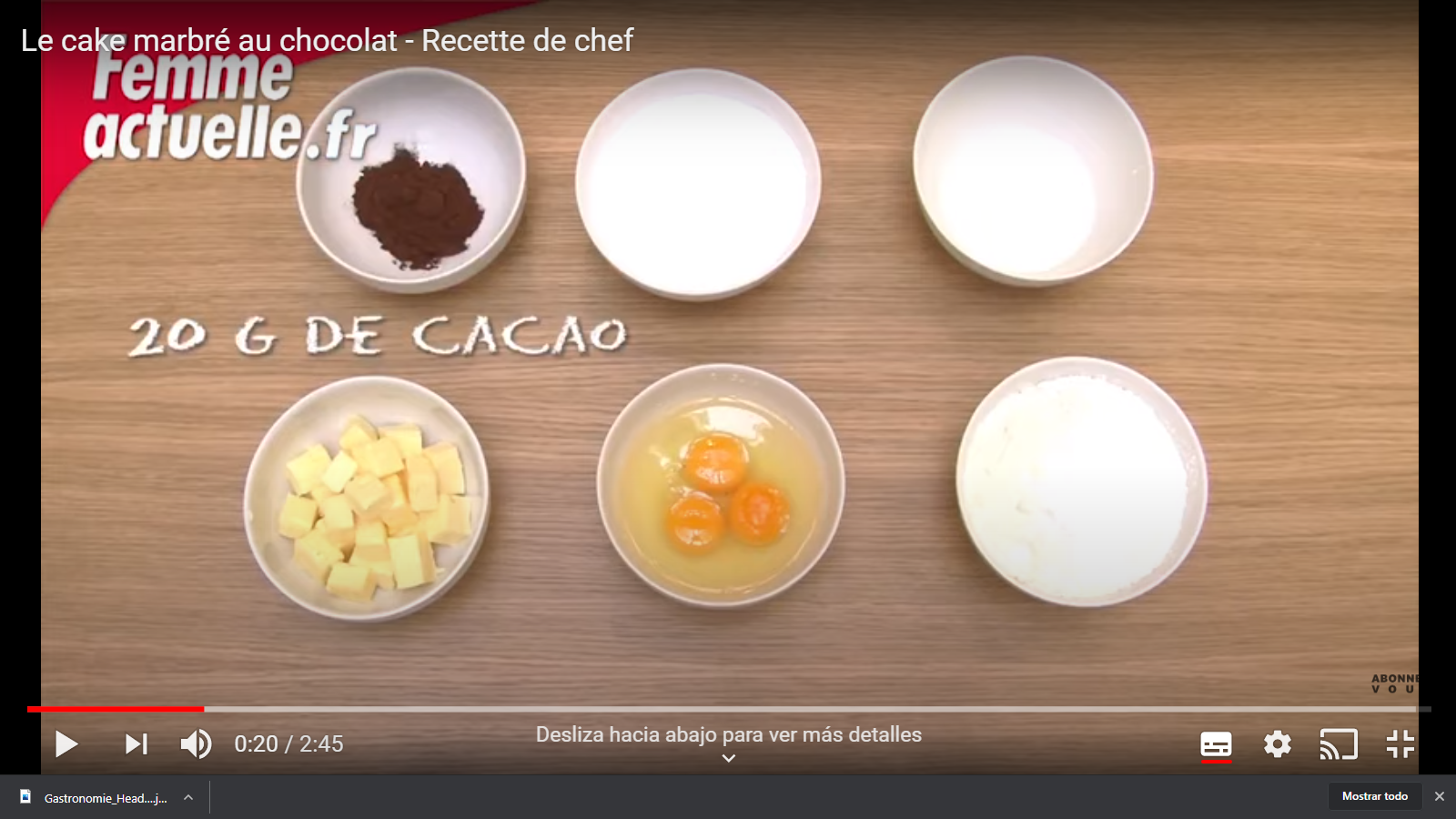 Préparation du dessert. Deuxième visionnement : Le cake marbré au chocolat - Recette de chefActivité 1- Mettez les étapes en ordre pour la préparation.Activité 2 - Notez les ustensiles de travail qui sont utilisés pour la préparation. Production autonome. Troisième visionnement. Le cake marbré au chocolat - Recette de chefActivité 1 - Regardez une troisième vidéo et notez dans vos propres mots la préparation du gâteau du cake marbré au chocolat.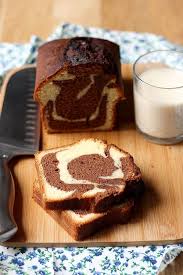 1.2.3.4.5.6.7.8.9.10. 11.12.Grille d’évaluationDéclarationsChoisissez la bonne réponseChoisissez la bonne réponseCette vidéo présente la préparation du marbré au Chocolat                VanilleCombien d'œufs sont utilisés pour la préparation 35Combien de grammes de sucre sont nécessaires pour la préparation 50250QuantitéIngrédientsGrammes de beurre3 220 Grammes de sucre glaceGrammes de farine ½50 Grammes de laitGrammes de cacao 125 Liste dans le bon ordreInstructions1Blanchir les œufs avec le sucreAjouter le chocolat fondu au restant de la pâteAjouter lentement le beurre afin de ne pas faire tomber les œufsVerser la pâte au chocolat sur la pâte déjà présente dans le mouleIncorporer la farine et la levure.A l'aide d'un couteau, mélanger rapidement les 2 pâtes en faisant un mouvement de gauche à droite et de droite à gauche dans le moule.Ajouter le lait.Enfourner à 160°C (thermostat 5-6) jusqu'à ce que la pointe du couteau ressorte sècheVerser la moitié de la pâte dans un moule à cake beurré et farinéDémouler lorsqu'il est refroidi.Faire fondre le chocolat à feu très doux.Découper pour découvrir les belles marbrures.Découper pour découvrir les belles marbrures.Ustensiles de travailUn robot mélangeur.1 couteauDEGRÉ DE MAÎTRISE DES COMPÉTENCES LINGUISTIQUESNiveau 1Niveau 2Niveau 3Maîtrise du lexique de la construction (matériaux, corps de métier et savoir-faire)InsuffisantSatisfaisantTrès satisfaisantMaîtrise des temps de conjugaison (raconter au passé, expliquer au présent)InsuffisantSatisfaisantTrès satisfaisantMaîtrise des procédés de mise en reliefInsuffisantSatisfaisantTrès satisfaisant